Eastport Recycles				2nd and 4th Saturdays 					10:00 – 12:00#1 Plastic (clear only) rinsed#2 Plastic – rinsed “natural” (milk/water) & #2 colored – laundry jugs#’s 3, 4, 5, 6, 7 Plastics – rinsed. No bags. Cans: Empty and rinsed.Office: legal paper, copy paper, lined paper.Cardboard: pasta, cereal, stationery and gift boxes; beer pack boxes, (windows removed).Mixed Paper: envelopes, junk mail, folders, wrapping/packaging paper; paper bags; craft paper, greeting and post cards—no foil or glitter, calendars.Newsprint: newspaper, flyers, catalogs, magazines, soft cover books.Redeemable aluminum cans, plastic bottles, glass bottles: empty and rinsed.We do NOT accept Styrofoam, tin foil, foil pie plates or muffin cups, pizza boxes, frozen food boxes with any residue, napkins, tissue or crepe paper, paper towels, carbon paper, waxy cardboard other than the designated above.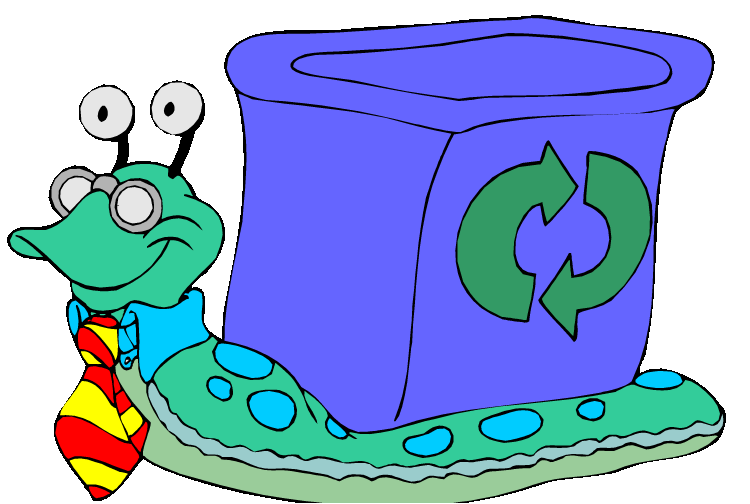 